О присвоении  почтового адреса 	Руководствуясь Федеральным законом от 06.10.2003 № 131-ФЗ (в ред. от 29.07.2017 г.) «Об общих принципах организации местного самоуправления в Российской Федерации», а также в соответствии с Постановлением Правительства Российской Федерации от 19.11.2014  № 1221 «Об утверждении  правил присвоения, изменения и аннулирования адресов»,                                               ПОСТАНОВЛЯЮ:Присвоить почтовый адрес следующему объекту адресации (земельному участку) парку «Победы», без кадастрового номера, общей площадью  1500 кв.м., следующий адрес:  Республика Башкортостан, Гафурийский  район, с Саитбаба, ул. Партизанская, д.52.Контроль за исполнением настоящего постановления оставляю за собой.Глава сельского поселения 		                           	В.С.КунафинБАШ?ОРТОСТАН РЕСПУБЛИКА№Ы;АФУРИ РАЙОНЫ МУНИЦИПАЛЬ РАЙОНЫНЫ*СЭЙЕТБАБА АУЫЛСОВЕТЫ АУЫЛ БИЛ"М"№ЕХАКИМИ"ТЕБАШ?ОРТОСТАН РЕСПУБЛИКА№Ы;АФУРИ РАЙОНЫ МУНИЦИПАЛЬ РАЙОНЫНЫ*СЭЙЕТБАБА АУЫЛСОВЕТЫ АУЫЛ БИЛ"М"№ЕХАКИМИ"ТЕ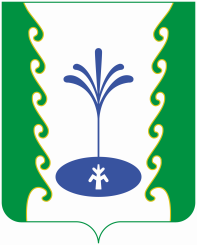 АДМИНИСТРАЦИЯСЕЛЬСКОГО ПОСЕЛЕНИЯСАИТБАБИНСКИЙ СЕЛЬСОВЕТМУНИЦИПАЛЬНОГО РАЙОНА ГАФУРИЙСКИЙ РАЙОНРЕСПУБЛИКИ БАШКОРТОСТАНАДМИНИСТРАЦИЯСЕЛЬСКОГО ПОСЕЛЕНИЯСАИТБАБИНСКИЙ СЕЛЬСОВЕТМУНИЦИПАЛЬНОГО РАЙОНА ГАФУРИЙСКИЙ РАЙОНРЕСПУБЛИКИ БАШКОРТОСТАН?АРАРПОСТАНОВЛЕНИЕ16 март,  2021 йыл№ 2116 марта  2021 года